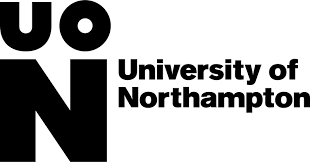 Dear ApplicantThe BSc (Hons) Occupational Therapy course includes compulsory periods in each academic level in which students undertake practice education.  In order to give students a wide range of placement experiences the division has developed a nationwide network of practice placements.Placements are allocated in order to ensure each student receives a balanced programme of experience which meets the demands of the course and the needs of the student. We work very closely with students when allocating the placements and we will take into consideration any family commitments and any significant health needs. Most placements are within a 30 mile radius from the university. Some placements are within daily commuting distance of Northampton and the surrounding area, but the numbers are limited and cannot be guaranteed to students in advance of the planning cycle.On accepting a place a candidate must be prepared to take the placement allocated to them and we ask candidates to sign the enclosed Practice Placement Student Declaration form.Kind regardsDebbie Hewson and Anne SegaliniAdmissions TutorsBSc (Hons) Occupational TherapyFieldwork Placement Student DeclarationSurname: …………………………………….………….…………………….. Title: ………………….Forename(s): …………………………………………………………………………………………………Address: ………………………………………………………………………………………………………..………………………………………………………………………………………………………………………..………………………………………………………………………………………………………………………..I declare that I am prepared to take up a fieldwork placement anywhere in the British Isles if so requested.Signed: ………………………………………………………… Dated: ………………………..………….Please complete and return to:Admissions Team 1University of NorthamptonPark CampusBoughton Green RoadNorthamptonNN2 7AL